パブリックコメント意見提出様式※　個人情報を除いて、いただいた意見の内容及び理由は公表いたしますのでご了承ください。○敦賀市新庁舎外観デザイン（案）について○敦賀市新庁舎外観デザイン（案）について○敦賀市新庁舎外観デザイン（案）について○敦賀市新庁舎外観デザイン（案）について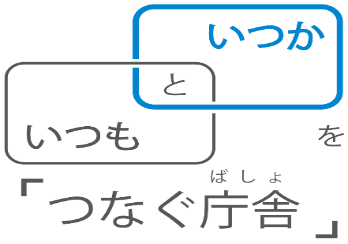 北面（松原方面）回答北面（松原方面）回答Ａ案　・　Ｂ案　・　Ｃ案※外観デザインとしてふさわしいと思う案に○を記入してください。Ａ案　・　Ｂ案　・　Ｃ案※外観デザインとしてふさわしいと思う案に○を記入してください。南面（野坂山方面）回答南面（野坂山方面）回答１案　・　２案　・　３案※外観デザインとしてふさわしいと思う案に○を記入してください。１案　・　２案　・　３案※外観デザインとしてふさわしいと思う案に○を記入してください。【選定理由】【選定理由】【選定理由】【選定理由】性別□　男性　　□　男性　　□女性年齢10代 ・ 20代 ・ 30代 ・ 40代 ・ 50代 ・ 60代 ・ 70代～10代 ・ 20代 ・ 30代 ・ 40代 ・ 50代 ・ 60代 ・ 70代～10代 ・ 20代 ・ 30代 ・ 40代 ・ 50代 ・ 60代 ・ 70代～お住まいの地区（行政区）お住まいの地区（行政区）お住まいの地区（行政区）お問い合わせ　　〒914-8501　福井県敦賀市中央町２丁目１番１号敦賀市役所　総務部　契約管理課　新庁舎整備室お問い合わせ　　〒914-8501　福井県敦賀市中央町２丁目１番１号敦賀市役所　総務部　契約管理課　新庁舎整備室お問い合わせ　　〒914-8501　福井県敦賀市中央町２丁目１番１号敦賀市役所　総務部　契約管理課　新庁舎整備室お問い合わせ　　〒914-8501　福井県敦賀市中央町２丁目１番１号敦賀市役所　総務部　契約管理課　新庁舎整備室